Unit 6 Lesson 17: Modeling with Inequalities1 Possible Values (Warm up)Student Task StatementThe stage manager of the school musical is trying to figure out how many sandwiches he can order with the $83 he collected from the cast and crew. Sandwiches cost $5.99 each, so he lets  represent the number of sandwiches he will order and writes . He solves this to 2 decimal places, getting .Which of these are valid statements about this situation? (Select all that apply.)He can call the sandwich shop and order exactly 13.86 sandwiches.He can round up and order 14 sandwiches.He can order 12 sandwiches.He can order 9.5 sandwiches.He can order 2 sandwiches.He can order -4 sandwiches.2 ElevatorStudent Task StatementA mover is loading an elevator with many identical 48-pound boxes.
The mover weighs 185 pounds. The elevator can carry at most 2000 pounds.Write an inequality that says that the mover will not overload the elevator on a particular ride. Check your inequality with your partner.Solve your inequality and explain what the solution means.Graph the solution to your inequality on a number line.If the mover asked, “How many boxes can I load on this elevator at a time?” what would you tell them?3 Info Gap: Giving AdviceStudent Task StatementYour teacher will give you either a problem card or a data card. Do not show or read your card to your partner.If your teacher gives you the problem card:Silently read your card and think about what information you need to be able to answer the question.Ask your partner for the specific information that you need.Explain how you are using the information to solve the problem.Continue to ask questions until you have enough information to solve the problem.Share the problem card and solve the problem independently.Read the data card and discuss your reasoning.If your teacher gives you the data card:Silently read your card.Ask your partner “What specific information do you need?” and wait for them to ask for information.If your partner asks for information that is not on the card, do not do the calculations for them. Tell them you don’t have that information.Before sharing the information, ask “Why do you need that information?” Listen to your partner’s reasoning and ask clarifying questions.Read the problem card and solve the problem independently.Share the data card and discuss your reasoning.Pause here so your teacher can review your work. Ask your teacher for a new set of cards and repeat the activity, trading roles with your partner.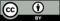 © CC BY Open Up Resources. Adaptations CC BY IM.